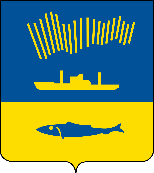 АДМИНИСТРАЦИЯ ГОРОДА МУРМАНСКАП О С Т А Н О В Л Е Н И Е 13.04.2021                                                                                                        № 988В соответствии с постановлением Правительства Российской Федерации от 18.09.2020 № 1492 «Об общих требованиях к нормативным правовым актам, муниципальным правовым актам, регулирующим предоставление субсидий,       в том числе грантов в форме субсидий, юридическим лицам, индивидуальным предпринимателям, а также физическим лицам - производителям товаров, работ, услуг, и о признании утратившими силу некоторых актов Правительства Российской Федерации и отдельных положений некоторых актов Правительства Российской Федерации», в целях реализации мероприятий муниципальной программы города Мурманска «Жилищно-коммунальное хозяйство» на 2018 - 2024 годы, утвержденной постановлением администрации города Мурманска от 13.11.2017 № 3605, п о с т а н о в л я ю: 1. Внести в постановление администрации города Мурманска                            от 02.07.2013 № 1664 «Об утверждении порядка предоставления субсидии из бюджета муниципального образования город Мурманск на возмещение части затрат по содержанию жилых помещений специализированного жилищного фонда» (в ред. постановлений от 21.08.2013 № 2141, от 01.11.2013 № 3087,                  от 16.07.2014 № 2314, от 01.08.2016 № 2348, от 31.05.2017 № 1665,                      от 12.09.2017 № 2974, от 13.02.2018 № 363, от 25.04.2019 № 1543, от 10.09.2019 № 3007, от 26.06.2020 № 1472) следующие изменения:- в преамбуле слова «постановлением Правительства Российской Федерации от 06.09.2016 № 887 «Об общих требованиях к нормативным правовым актам, муниципальным правовым актам, регулирующим предоставление субсидий юридическим лицам (за исключением субсидий государственным (муниципальным) учреждениям), индивидуальным предпринимателям, а также физическим лицам - производителям товаров, работ, услуг» заменить словами «постановлением Правительства Российской Федерации от 18.09.2020 № 1492 «Об общих требованиях к нормативным правовым актам, муниципальным правовым актам, регулирующим предоставление субсидий, в том числе грантов в форме субсидий, юридическим лицам, индивидуальным предпринимателям, а также физическим лицам - производителям товаров, работ, услуг, и о признании утратившими силу некоторых актов Правительства Российской Федерации и отдельных положений некоторых актов Правительства Российской Федерации».2. Внести в приложение к постановлению администрации города Мурманска от 02.07.2013 № 1664 «Об утверждении порядка предоставления субсидии из бюджета муниципального образования город Мурманск на возмещение части затрат по содержанию жилых помещений специализированного жилищного фонда» (в ред. постановлений от 21.08.2013 № 2141, от 01.11.2013 № 3087, от 16.07.2014 № 2314, от 01.08.2016 № 2348,               от 31.05.2017 № 1665, от 12.09.2017 № 2974, от 13.02.2018 № 363, от 25.04.2019 № 1543, от 10.09.2019 № 3007, от 26.06.2020 № 1472) следующие изменения:2.1. Абзац 3 пункта 1.1 раздела 1 изложить в новой редакции:«- категории получателей Субсидии, имеющих право на получение Субсидии.».2.2. Пункт 1.5 раздела 1 изложить в новой редакции:«1.5. К категории получателей Субсидии, имеющих право на получение Субсидии, относятся юридические лица, осуществляющие деятельность по управлению многоквартирными домами и (или) оказывающие услуги (выполняющие работы) по содержанию и текущему ремонту общего имущества многоквартирных домов, с расположенными в них жилыми помещениями специализированного жилищного фонда (далее - Получатель Субсидии).».2.3. Раздел 1 дополнить новым пунктом 1.6 следующего содержания:«1.6. Информация о предоставлении Субсидии размещается на едином портале бюджетной системы Российской Федерации в информационно-телекоммуникационной сети Интернет при формировании проекта решения о бюджете муниципального образования город Мурманск (проекта решения о внесении изменений в решение о бюджете муниципального образования город Мурманск).».2.4. Раздел 2 изложить в новой редакции:«2. Условия и порядок предоставления Субсидии2.1. Субсидия предоставляется на основании соглашения о предоставлении Субсидии, заключенного в соответствии с типовой формой соглашения, утвержденной приказом управления финансов администрации города Мурманска для соответствующего вида расходов (далее – Соглашение).2.2. Дополнительные соглашения к Соглашению, предусматривающие внесение в него изменений или его расторжение, заключаются в соответствии с типовыми формами, утвержденными приказом управления финансов администрации города Мурманска.2.3. Получатель Субсидии должен соответствовать на первое число месяца, предшествующего месяцу, в котором планируется заключение Соглашения, следующим требованиям:2.3.1. У Получателя Субсидии должна отсутствовать просроченная задолженность по возврату в бюджет муниципального образования город Мурманск субсидий, бюджетных инвестиций, предоставленных в том числе в соответствии с иными правовыми актами, а также иная просроченная (неурегулированная) задолженность по денежным обязательствам перед бюджетом муниципального образования город Мурманск.2.3.2. Получатель Субсидии не должен находиться в процессе реорганизации, ликвидации, в отношении него не должна быть введена процедура банкротства, а также деятельность Получателя Субсидии не должна быть приостановлена в порядке, предусмотренном законодательством Российской Федерации. 2.3.3. В отношении Получателя Субсидии должны отсутствовать сведения в реестре дисквалифицированных лиц о дисквалифицированном руководителе, членах коллегиального исполнительного органа, лице, исполняющем функции единоличного исполнительного органа, или главном бухгалтере.2.3.4. Получатель Субсидии не должен являться иностранным юридическим лицом, а также российским юридическим лицом, в уставном (складочном) капитале которого доля участия иностранных юридических лиц, местом регистрации которых является государство или территория, включенные в утверждаемый Министерством финансов Российской Федерации перечень государств и территорий, предоставляющих льготный налоговый режим налогообложения и (или) не предусматривающих раскрытия и предоставления информации при проведении финансовых операций (офшорные зоны), в совокупности превышает 50 процентов.2.3.5. Получатель Субсидии не должен получать средства из бюджета муниципального образования город Мурманск на основании иных муниципальных правовых актов на цели, указанные в пункте 1.2 настоящего Порядка.2.4. Для заключения Соглашения Получателю Субсидии необходимо представить в Комитет следующие документы:2.4.1. Заявление о заключении Соглашения.2.4.2. Выписку из Единого государственного реестра юридических лиц, полученную не ранее чем за один месяц до даты подачи заявления.2.4.3. Справку в произвольной форме об отсутствии у Получателя Субсидии на первое число месяца, предшествующего месяцу, в котором планируется заключение Соглашения, просроченной задолженности по возврату в бюджет муниципального образования город Мурманск субсидий, бюджетных инвестиций, предоставленных в том числе в соответствии с иными муниципальными правовыми актами, а также иной просроченной (неурегулированной) задолженности по денежным обязательствам перед бюджетом муниципального образования город Мурманск.2.4.4. Справку в произвольной форме об отсутствии полученных средств из бюджета муниципального образования город Мурманск в соответствии с иными нормативными правовыми актами муниципального образования город Мурманск на цели, указанные в пункте 1.2 настоящего Порядка.2.4.5. Документ, удостоверяющий полномочия представителя Получателя Субсидии (не требуется, если от имени Получателя Субсидии обращается лицо, имеющее право действовать без доверенности).2.4.6. Реестр многоквартирных домов, в которых расположены специализированные жилые помещения.2.4.7. Сведения о банковских реквизитах, Ф.И.О. руководителя и главного бухгалтера, юридический и фактический адреса организации, контактные телефоны.2.4.8. Плановый расчет Субсидии на возмещение части затрат по содержанию жилых помещений специализированного жилищного фонда на текущий финансовый год по форме, установленной в приложении № 2 к настоящему Порядку.2.4.9. Копии решений общих собраний собственников помещений о выборе способа управления и управляющей организации (если такое собрание проведено) или копии протоколов конкурса по отбору управляющей организации для управления многоквартирными домами, или копии договоров управления многоквартирным домом, или копии договоров оказания услуг по содержанию и (или) выполнению работ по текущему ремонту общего имущества многоквартирного дома, копию лицензии на право осуществления деятельности по управлению многоквартирными домами для лиц, осуществляющих деятельность по управлению многоквартирными домами.Указанные документы могут быть предоставлены на электронных носителях (диск, флеш-накопитель) в виде сканированных копий в формате PDF.2.5.  Документы, указанные в пункте 2.4 настоящего Порядка, оформляются в печатном виде на стандартных листах формата А4, нумеруются, прошиваются, скрепляются записью «Прошито и пронумеровано ____ листов» с указанием даты, фамилии, инициалов, должности руководителя Получателя Субсидии, заверяются подписью руководителя Получателя Субсидии и печатью Получателя Субсидии (при наличии).Все копии предоставляемых документов должны содержать запись «Копия верна», дату, фамилию, инициалы, должность руководителя Получателя Субсидии и быть заверены подписью руководителя Получателя Субсидии и печатью Получателя Субсидии (при наличии).В представленных документах не допускается наличие помарок, исправлений.2.6. Комитет регистрирует заявление о заключении Соглашения в день его поступления и в течение трех рабочих дней со дня, следующего за днем регистрации, осуществляет проверку документов на их соответствие требованиям настоящего Порядка.2.7. В случае несоблюдения Получателем Субсидии требований к составу и (или) установления факта недостоверности информации в представленных документах, предусмотренных пунктом 2.4 настоящего Порядка, Комитет в срок не позднее трех рабочих дней после завершения проверки на соответствие представленных документов требованиям настоящего Порядка направляет Получателю Субсидии письменное уведомление об отказе в заключении Соглашения.2.8. Отказ в заключении Соглашения не препятствует повторному обращению при соблюдении условий, предусмотренных пунктами 2.4 и 2.5 настоящего Порядка.2.9. В случае несоблюдения Получателем Субсидии требований к оформлению документов, предусмотренных пунктом 2.5 настоящего Порядка, Комитет не позднее трех рабочих дней после завершения проверки, предусмотренной пунктом 2.6 настоящего Порядка, производит возврат документов Получателю Субсидии для доработки.Повторная проверка документов на предмет их соответствия требованиям пункта 2.5 настоящего Порядка производится Комитетом в сроки, установленные пунктом 2.6 настоящего Порядка.2.10. В случае соответствия документов требованиям настоящего Порядка Комитет готовит проект Соглашения и в срок не позднее трех рабочих дней после завершения проверки на соответствие представленных документов требованиям настоящего Порядка направляет Получателю Субсидии проект Соглашения в двух экземплярах для подписания.2.11. Получатель Субсидии в течение трех рабочих дней с даты получения подписывает экземпляры проекта Соглашения и направляет их в адрес Комитета.2.12. Комитет осуществляет перечисление Субсидии ежемесячно.2.13. Размер Субсидии рассчитывается как разница между фактическими расходами Получателя Субсидии по содержанию и текущему ремонту, охране (вахте) общего имущества многоквартирных домов с расположенными в них жилыми помещениями специализированного жилищного фонда и суммой начисленной платы за содержание и текущий ремонт общего имущества вышеуказанных многоквартирных домов в доле, приходящейся на специализированные жилые помещения.2.14. Фактические расходы Получателя Субсидии складываются из расходов, понесенных Получателем Субсидии по содержанию и текущему ремонту общего имущества многоквартирных домов с расположенными в них жилыми помещениями специализированного жилищного фонда и затрат по охране (вахте) общего имущества многоквартирных домов.2.15. Сумма начисленной платы за содержание и текущий ремонт общего имущества многоквартирных домов определяется как сумма, начисленная нанимателям и собственникам жилых и нежилых помещений за содержание и ремонт общего имущества в многоквартирных домах с расположенными в них жилыми помещениями специализированного жилищного фонда.2.16. Доля специализированных жилых помещений определяется как отношение площади специализированных жилых помещений и мест общего пользования, приходящихся на них, к общей площади многоквартирных домов с расположенными в них жилыми помещениями специализированного жилищного фонда.2.17. Сведения о площадях специализированных жилых помещений, расположенных в многоквартирных домах, с расположенными в них жилыми помещениями специализированного жилищного фонда формируются комитетом имущественных отношений города Мурманска ежемесячно до 20 числа месяца, следующего за отчетным.2.18. Затраты, принятые Получателем Субсидии к учету в текущем квартале, но своевременно не предъявленные к возмещению в течение текущего квартала, возмещению не подлежат.2.19. Обязательными условиями для предоставления Субсидии, включенными в Соглашение, являются:2.19.1. Ведение Получателем Субсидии обособленного учета доходов и расходов по многоквартирным домам, в которых расположены специализированные жилые помещения.2.19.2. Субсидия предоставляется только по тем многоквартирным домам с расположенными в них жилыми помещениями специализированного жилищного фонда, по которым сложился отрицательный финансовый результат между расходами Получателя Субсидии по содержанию и текущему ремонту общего имущества и начисленной суммой платы за содержание и текущий ремонт общего имущества.2.19.3. В случае уменьшения Комитету ранее доведенных лимитов бюджетных обязательств, приводящего к невозможности предоставления Субсидии в размере, определенном в Соглашении, в Соглашение включаются условия о согласовании новых условий Соглашения или о расторжении Соглашения при недостижении согласия по новым условиям.2.20. Результатом предоставления Субсидии является обеспечение надлежащего состояния многоквартирных домов с расположенными в них специализированными жилыми помещениями. Плановое значение результата предоставления Субсидии устанавливается в Соглашении.2.21. Для получения Субсидии Получатель Субсидии направляет в Комитет не позднее 25 числа месяца, следующего за отчетным месяцем, следующие документы:2.21.1. Счет на предоставление Субсидии.2.21.2. Реестр многоквартирных домов, в которых расположены специализированные жилые помещения, согласно приложению № 1 к настоящему Порядку.2.21.3. Справку-отчет о доходах и расходах по содержанию и текущему ремонту, охране (вахте) общего имущества многоквартирных домов по адресам, в которых расположены специализированные жилые помещения, находящиеся в управлении и (или) обслуживании, согласно приложению № 2 к настоящему Порядку с приложением подтверждающих документов в соответствии с приложением № 3 к настоящему Порядку.2.22. Документы, указанные в подпунктах 2.21.2 – 2.21.3 настоящего Порядка, оформляются в печатном виде на стандартных листах формата А4, нумеруются, прошиваются, скрепляются записью «Прошито и пронумеровано _____ листов» с указанием даты, фамилии, инициалов, должности руководителя Получателя Субсидии, заверяются подписью руководителя Получателя Субсидии и печатью Получателя Субсидии (при наличии).Все копии предоставляемых документов должны содержать запись «Копия верна», дату, фамилию, инициалы, должность руководителя Получателя Субсидии и быть заверены подписью руководителя Получателя Субсидии и печатью Получателя Субсидии (при наличии).В представленных документах не допускается наличие помарок, исправлений.2.23. Комитет регистрирует документы, предусмотренные пунктом 2.21 настоящего Порядка, в день их поступления и в течение 15 рабочих дней, следующих за днем регистрации, осуществляет их проверку. 2.24. В случае несоблюдения Получателем Субсидии требований к составу и (или) установления факта недостоверности информации в представленных документах, предусмотренных пунктом 2.21 настоящего Порядка, Комитет в срок не позднее трех рабочих дней после завершения проверки на соответствие представленных документов требованиям настоящего Порядка направляет Получателю Субсидии письменное уведомление об отказе в предоставлении Субсидии.2.25. Отказ в предоставлении Субсидии не препятствует повторному обращению при соблюдении условий, предусмотренных пунктами 2.21 и 2.22 настоящего Порядка.2.26. Получатель Субсидии в течение пяти рабочих дней обеспечивает корректировку документов и повторное направление в Комитет.2.27. Повторную проверку документов Комитет осуществляет в течение 15 рабочих дней со дня их получения и регистрации.2.28. В случае несоблюдения Получателем Субсидии требований к оформлению документов, предусмотренных пунктом 2.22 настоящего Порядка, Комитет осуществляет их проверку в течение трех рабочих дней после регистрации и в течение трех рабочих дней производит возврат документов Получателю Субсидии для доработки.Повторная проверка документов на предмет их соответствия требованиям пункта 2.22 настоящего Порядка производится Комитетом в течение трех рабочих дней.2.29. В случае соответствия документов требованиям настоящего Порядка и Соглашения Комитет в течение пяти рабочих дней после окончания срока проверки документов, предусмотренных пунктами 2.23 и 2.28 настоящего Порядка, издает приказ о выделении средств Субсидии (далее - Приказ).2.30. В течение одного рабочего дня с даты подписания Приказа Комитет направляет кассовый план выплат в управление финансов администрации города Мурманска для получения Субсидии на лицевой счет Комитета.2.31. В течение семи рабочих дней со дня получения кассового плана выплат управление финансов администрации города Мурманска на основании предъявленного кассового плана выплат направляет причитающуюся сумму на лицевой счет Комитета, открытый в Управлении Федерального казначейства по Мурманской области.2.32. Комитет производит перечисление Субсидии Получателю Субсидии не позднее десятого рабочего дня с даты подписания Приказа.2.33. Субсидия перечисляется на расчетный счет, указанный Получателем Субсидии в Соглашении.2.34. Финансирование расходов по предоставлению Субсидии за ноябрь и декабрь текущего финансового года производится в первом квартале очередного финансового года за счет и в пределах лимитов бюджетных обязательств, предусмотренных Комитету в соответствующем финансовом году на указанные цели.2.35. Порядок и сроки возврата Субсидий в соответствующий бюджет бюджетной системы Российской Федерации в случае нарушения условий их предоставления установлен пунктом 4.3 настоящего Порядка.».2.5. Раздел 3 считать разделом 4, изменив нумерацию пунктов соответственно.2.6. Дополнить новым разделом 3 следующего содержания:«3. Требования к отчетности3.1. Отчет о достижении результата, указанного в пункте 2.20 настоящего Порядка, предоставляется Получателем Субсидии одновременно с документами, указанными в подпунктах 2.21.1 - 2.21.3 настоящего Порядка, не позднее 25 ноября по форме, установленной в Соглашении.3.2. Комитет как получатель бюджетных средств вправе устанавливать в Соглашении сроки и формы представления Получателем Субсидии дополнительной отчетности.».2.7.  Пункт 4.2 раздела 4 дополнить новым абзацем 2 следующего содержания:«Согласие Получателя Субсидии на осуществление таких проверок включается в Соглашение.».2.8.  В пункте 4.5 раздела 4 слова «недостижения результата» и «пунктом 2.4» заменить словами «недостижения значения результата» и «пунктом 2.20» соответственно.2.9.  Пункт 4.7 раздела 4 изложить в новой редакции:«4.7. Орган внутреннего муниципального финансового контроля осуществляет обязательную проверку соблюдения условий, целей и Порядка предоставления Субсидии в соответствии с полномочиями, определенными статьей 269.2 Бюджетного кодекса Российской Федерации.».3. Отделу информационно-технического обеспечения и защиты информации администрации города Мурманска (Кузьмин А.Н.) разместить настоящее постановление на официальном сайте администрации города Мурманска в сети Интернет.4. Редакции газеты «Вечерний Мурманск» (Хабаров В.А.) опубликовать настоящее постановление.5. Настоящее постановление вступает в силу со дня официального опубликования.6. Контроль за выполнением настоящего постановления возложить на первого заместителя главы администрации города Мурманска Доцник В.А.Временно исполняющий полномочия главы администрации города Мурманска                                       В.А. Доцник